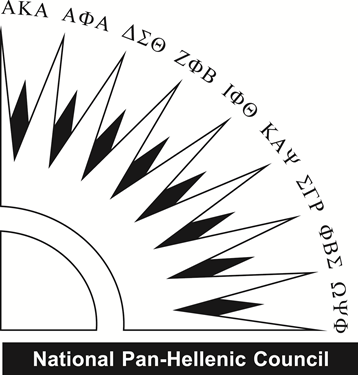 Please complete this form if you are interested in receiving more information about joining a National Pan-Hellenic Council fraternity or sorority. This interest form will be distributed to the organizations in which you indicate interest. Name: ____________________________________________ Phone Number: ________________ Address: ___________________________________________________________________________ Email: ______________________________________________________________________________ Classification: ____________________	 HS GPA:______________  Cumulative GPA: _______________ Please circle the organization(s) you are interesting in joining. Chapter specific information can be found at http://union.okstate.edu/NPHC/Alpha Phi Alpha Fraternity, Inc.Kappa Alpha Psi Fraternity, Inc.Omega Psi Phi Fraternity, Inc.Delta Sigma Theta Sorority, Inc.Phi Beta Sigma Fraternity, Inc.I authorize the National Pan-Hellenic Council to verify and share my academic records for membership intake purposes. ________________________________				 ______________________ Signature 									Date Please return this form to:Office of Fraternity & Sorority Affairs211J Student UnionStillwater, OK 74078gogreek@okstate.edu